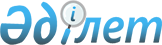 О присвоении наименований скверам города ПетропавловскаСовместное решение маслихата города Петропавловска Северо-Казахстанской области от 14 декабря 2010 года N 2 и постановление акимата города Петропавловска Северо-Казахстанской области от 14 декабря 2010 года N 1817. Зарегистрировано Департаментом юстиции Северо-Казахстанской области 26 января 2011 года N 13-1-189

      В соответствии с подпунктом 4 статьи 13 Закона Республики Казахстан от 8 декабря 1993 года № 4200 «Об административно-

территориальном устройстве Республики Казахстан», на основании решения ономастической комиссии города Петропавловска, пояснительной записки, экономических расчетов, с учетом мнения населения города акимат города Петропавловска ПОСТАНОВИЛ и Петропавловский городской маслихат РЕШИЛ:



      1. Присвоить скверам города Петропавловска следующие наименования:

      1) Сквер имени Укили Ыбырая, расположенный по улице Казахстанской правды;

      2) Сквер имени Шокана Уалиханова, расположенный на пересечении улиц Шокана Уалиханова и Айыртауской.



      2. Настоящее совместное постановление и решение вводится в действие по истечении десяти календарных дней после дня первого официального опубликования в средствах массовой информации.      И.о. акима города                           А.Макаров      Председатель

      сессии городского маслихата                 А.Фомин      Секретарь городского маслихата             Р.Сыздыков
					© 2012. РГП на ПХВ «Институт законодательства и правовой информации Республики Казахстан» Министерства юстиции Республики Казахстан
				